Buty do piłki nożnej na każdą okazjęNie wiesz jakie buty do piłki nożnej wybrać i co jest istotne przy wyborze? Dowiedz się!Buty do piłki nożnejZa oknem temperatura staje się coraz wyższa, a co za tym idzie, ludzie wychodzą trenować na świeżym powietrzu. To idealne rozwiązanie dla każdego, kto pragnie się ruszać, dbać o zdrowie czy nawet dobrze bawić się ze znajomymi. W Polsce najpopularniejszym sportem jest oczywiście piłka nożna, która z każdym rokiem staje się coraz bardziej popularna w naszym kraju. Aby zacząć przygodę z piłką wystarczą odpowiednie buty do piłki nożnej oraz piłka, a także chęci oraz zapał. Czym się kierować przy zakupie obuwia?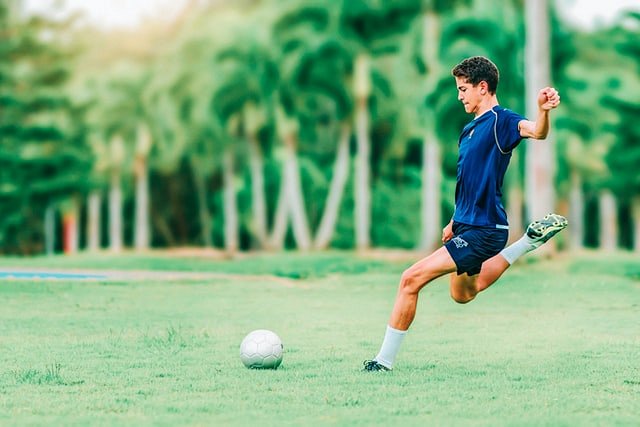 Buty do piłki nożnej do grania na trawieWybierając odpowiednie buty do piłki nożnej trzeba zadać sobie pytanie, gdzie planujemy grać w ten sport. Można oczywiście grać na hali i obiektach zamkniętych, jednak największa frajda jest oczywiście podczas grania na boiskach trawiastych na świeżym powietrzu. Warto wtedy zwrócić uwagę na wysokość buta, korki, odpowiedniej wielkości skarpety i czy takowe skarpety są już w butach. Jeśli chodzi o dobór kolorów, jest całkowicie indywidualny. Nie ma tutaj obowiązków czy specjalnych wzorów. Ile takie buty kosztują?Nie da się jednoznacznie stwierdzić i określić, ile buty do piłki nożnej kosztują. Ceny zależą od wielu czynników, takich jak producent, wielkość korków, kolorystyka czy odpowiedni profil buta. Warto o tym pamiętać podczas wybierania odpowiedniego obuwia. 